全国志愿服务信息系统内普洱市发布的志愿项目1.关爱困境儿童志愿服务2.抗旱送水志愿服务3.礼仪志愿服务项目4.普洱市爱国卫生七个专项行动志愿服务5.无偿献血、献血小板志愿服务6.文明引导志愿服务项目7.世界动植物保护志愿服务8.疫情防控志愿服务9.春运“暖冬行动”志愿服务项目10.“双拥”志愿服务11.普洱市志愿者培训12.保护母亲河 助力河长制志愿服务项目13.赛会志愿服务14.关爱“直过民族”助力脱贫攻坚志愿服务15.组织管理志愿服务项目16.学雷锋志愿服务点服务17.防艾志愿服务18.志愿服务点服务19.岗亭志愿服务20.禁毒志愿服务21.助老志愿服务22.消防志愿服务23.法律志愿服务                                24.文化志愿服务25.绿色环保志愿服务26.医疗卫生志愿服务27.应急救援志愿服务28.社区志愿服务29.邻里守望志愿服务30.文明上网志愿服务31.文明交通志愿服务32.文明旅游志愿服务33.五老志愿服务34.红十字会志愿服务35.平安志愿服务36.青少年志愿服务37.巾帼志愿服务38.职工志愿服务39.党员志愿服务40.关爱残疾人志愿服务41.关爱困难职工志愿服务42.关爱留守儿童志愿服务43.关爱空巢老人志愿服务44.驻村扶贫志愿服务项目45.“迎新生”志愿服务46.科学普及志愿服务项目47.智慧助老志愿服务项目48.助学支教志愿服务项目49.文化文艺志愿服务项目50.文明实践--持续深入移风易俗51.文明实践--丰富活跃文化生活52.文明实践--培育践行主流价值53.文明实践--宣传宣讲党的政策54.文明实践--学习实践科学理论55.大学生假期志愿服务项目56.我们的节日志愿服务57.民族团结进步志愿服务项目报名加入志愿服务项目的步骤：1.请用微信扫一扫要报名加入的志愿服务项目二维码。2.在该页面点击“我要报名”3.请在“选择岗位”及“输入证件号码”后点击“我要报名”4.报名成功后会提示您“报名成功”，我们将在一至两个工作日内为您审核录用，请耐心等待。5.等加入的志愿服务项目审核通过后您就可以在对应的项目里申请对应的志愿服务时长。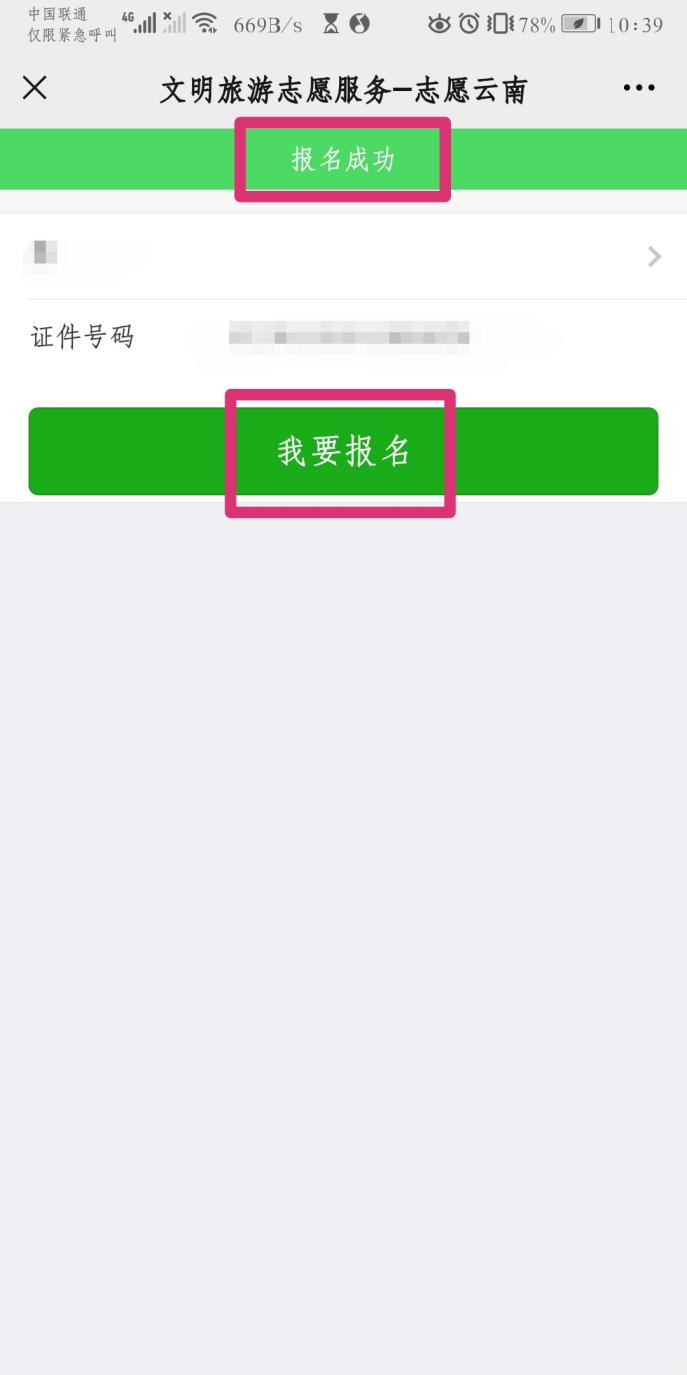 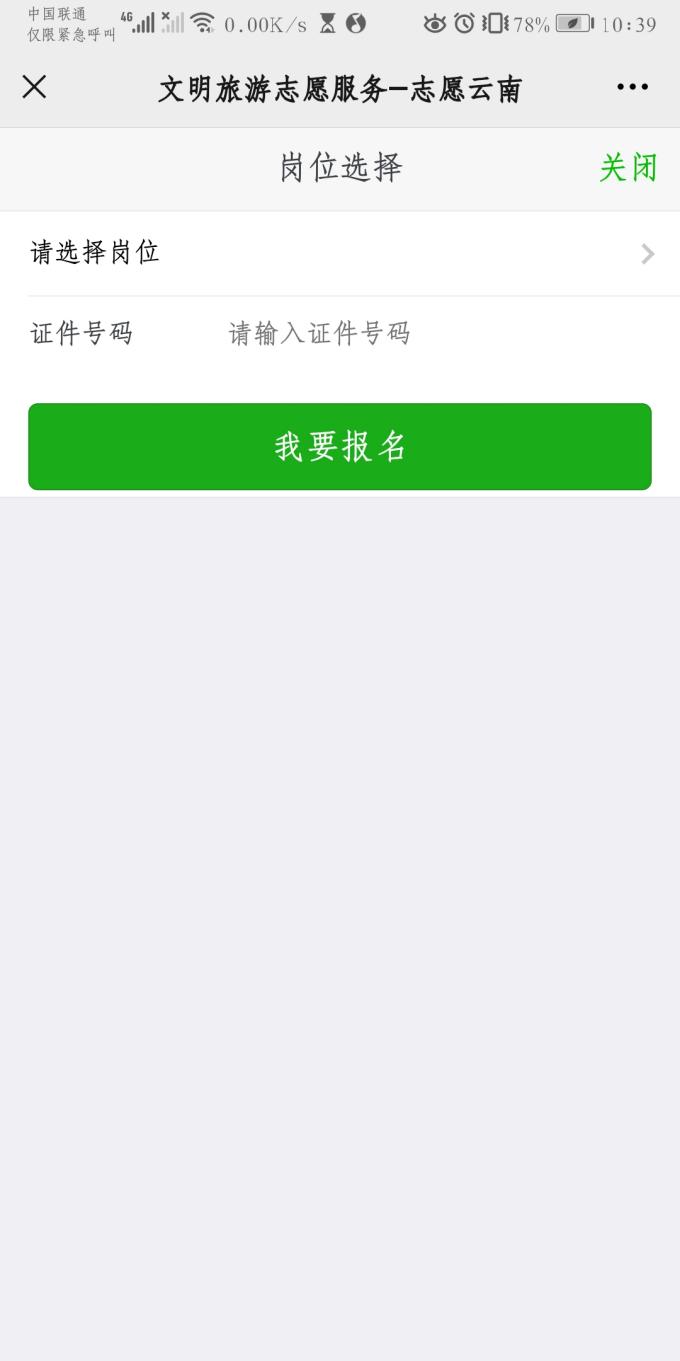 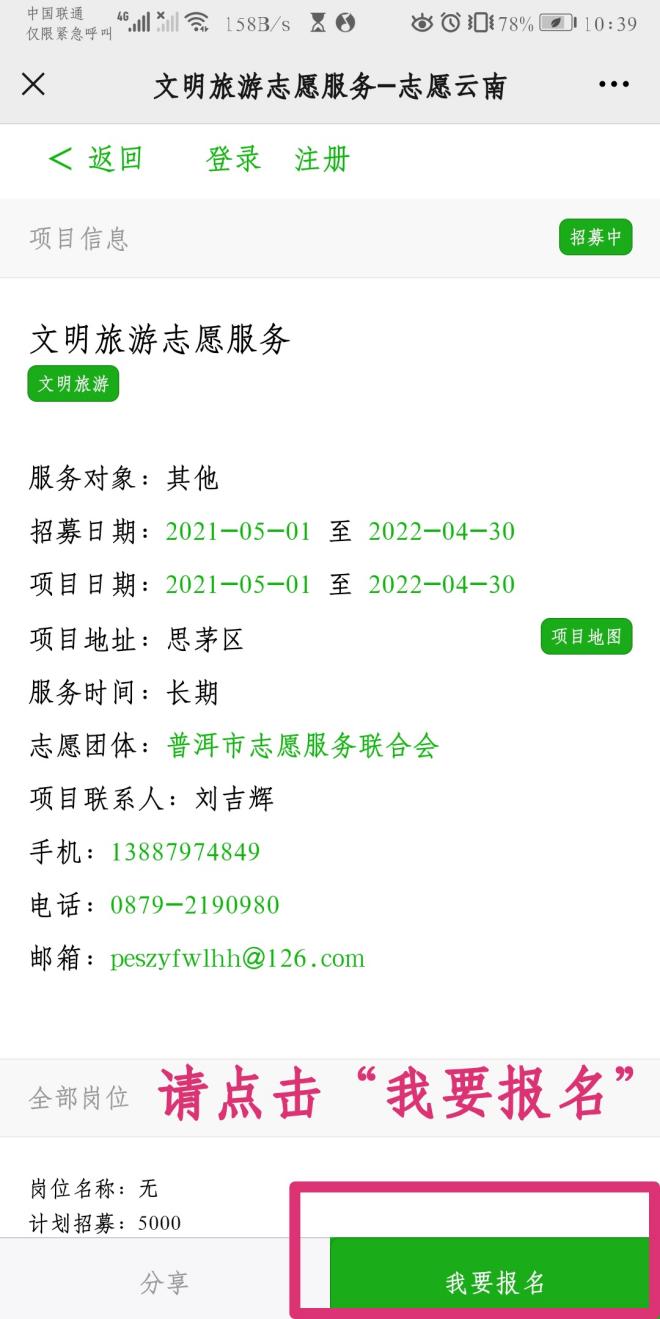 序号项目二维码及项目名称序号项目二维码及项目名称1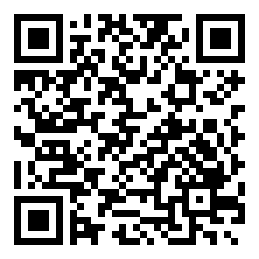 关爱困境儿童志愿服务2抗旱送水志愿服务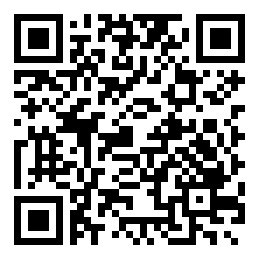 3礼仪志愿服务项目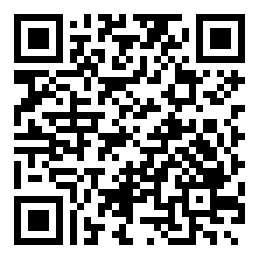 4普洱市爱国卫生七个专项行动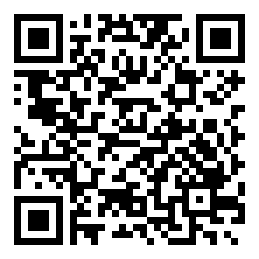 志愿服务5无偿献血、献血小板志愿服务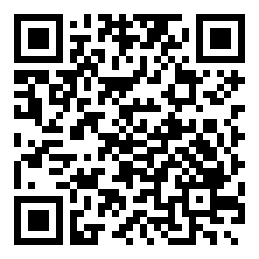 6文明引导志愿服务项目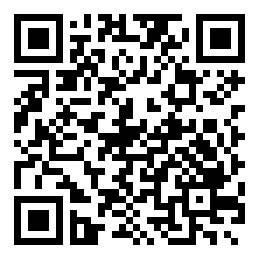 序号项目二维码及项目名称序号项目二维码及项目名称7世界动植物保护志愿服务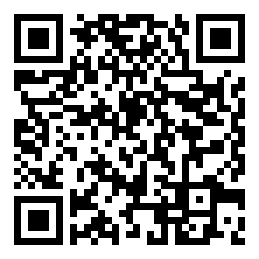 8疫情防控志愿服务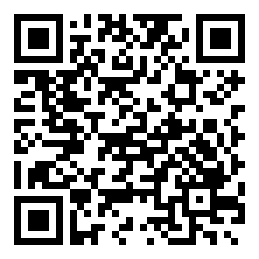 9春运“暖冬行动”志愿服务项目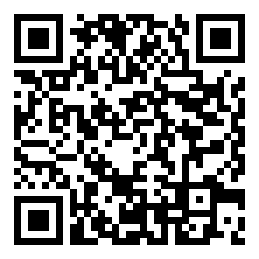 10“双拥”志愿服务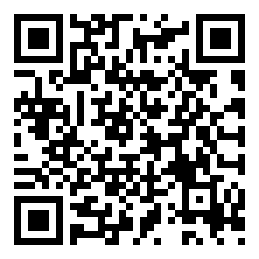 11普洱市志愿者培训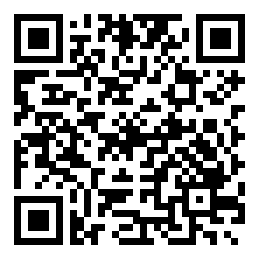 12保护母亲河 助力河长制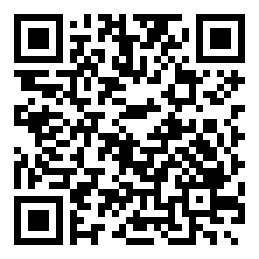 志愿服务项目序号项目二维码及项目名称序号项目二维码及项目名称13赛会志愿服务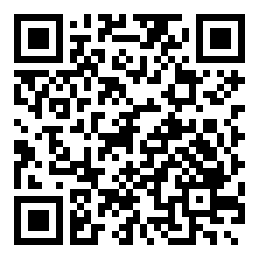 14关爱“直过民族”助力脱贫攻坚志愿服务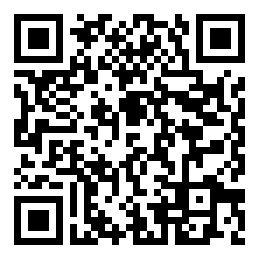 15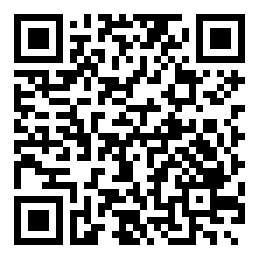 组织管理志愿服务项目16学雷锋志愿服务点服务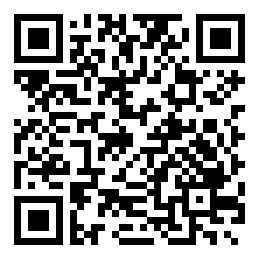 17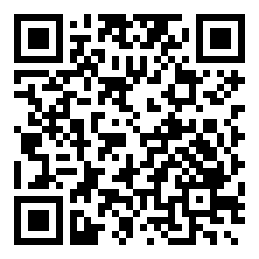 防艾志愿服务18志愿服务点服务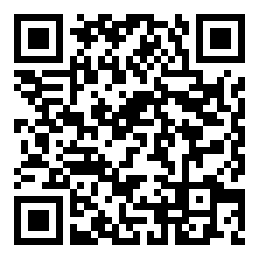 序号项目二维码及项目名称序号项目二维码及项目名称19岗亭志愿服务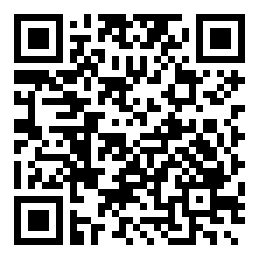 20禁毒志愿服务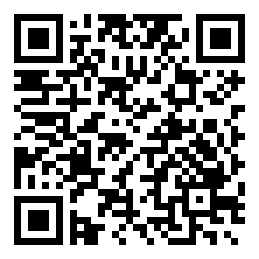 21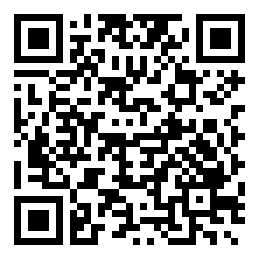 助老志愿服务22消防志愿服务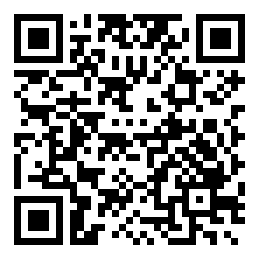 23法律志愿服务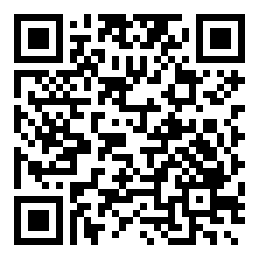 24文化志愿服务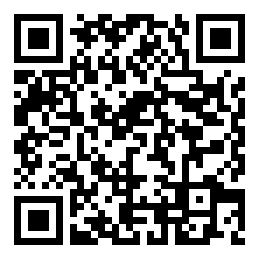 序号项目二维码及项目名称序号项目二维码及项目名称25绿色环保志愿服务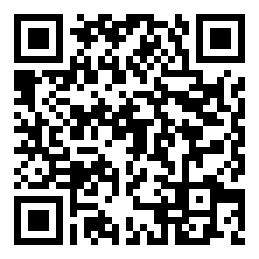 26医疗卫生志愿服务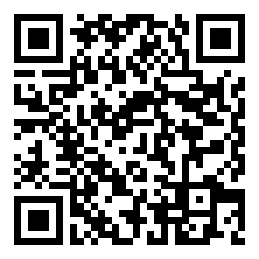 27应急救援志愿服务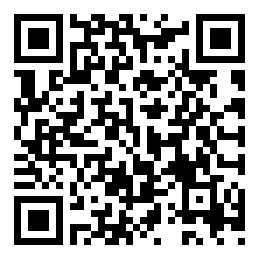 28社区志愿服务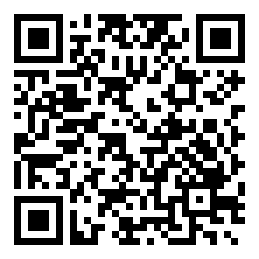 29邻里守望志愿服务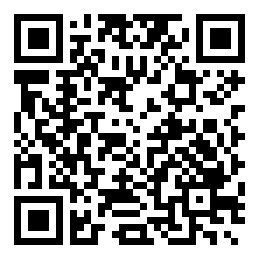 30文明上网志愿服务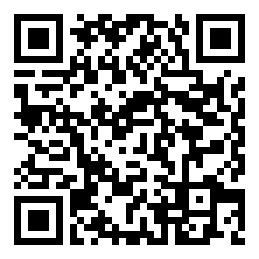 序号项目二维码及项目名称序号项目二维码及项目名称31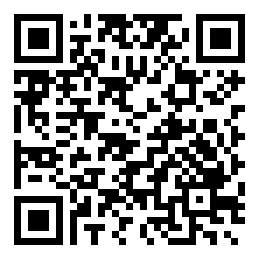 文明交通志愿服务32文明旅游志愿服务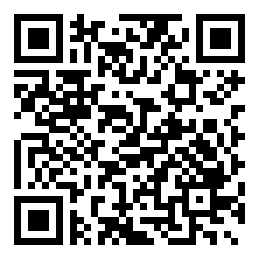 33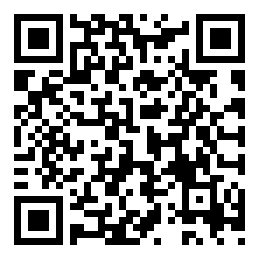 五老志愿服务34红十字会志愿服务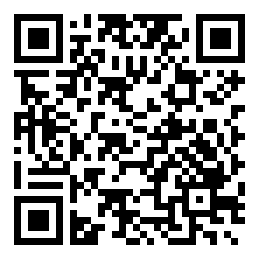 35平安志愿服务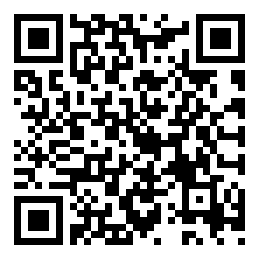 36青少年志愿服务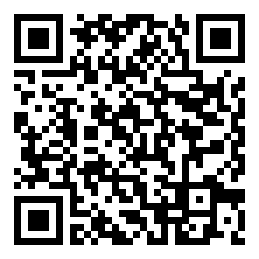 序号项目二维码及项目名称序号项目二维码及项目名称37巾帼志愿服务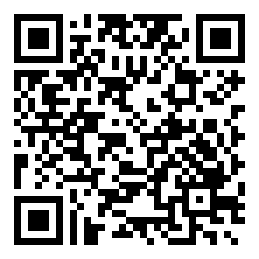 38职工志愿服务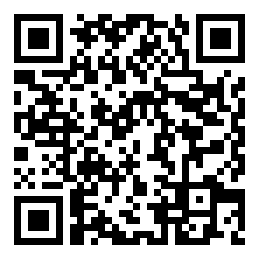 39党员志愿服务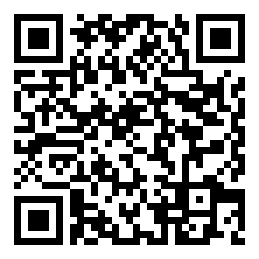 40关爱残疾人志愿服务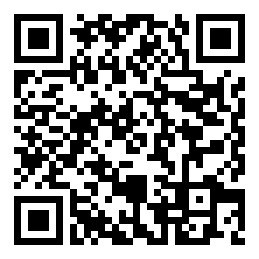 41关爱困难职工志愿服务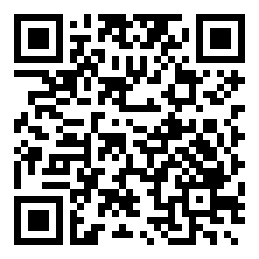 42关爱留守儿童志愿服务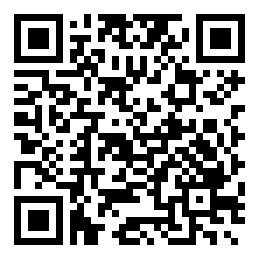 序号项目二维码及项目名称序号项目二维码及项目名称43关爱空巢老人志愿服务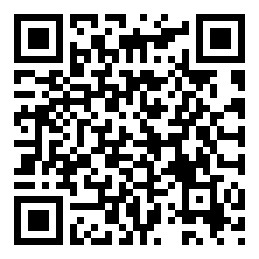 44驻村扶贫志愿服务项目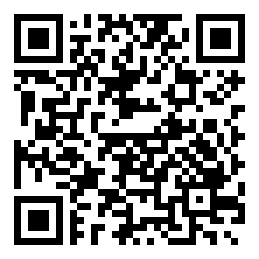 45“迎新生”志愿服务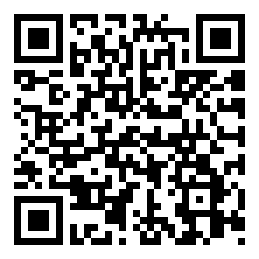 46科学普及志愿服务项目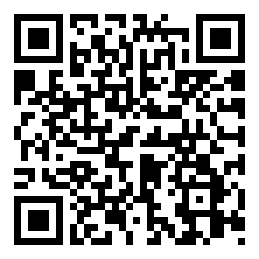 47智慧助老志愿服务项目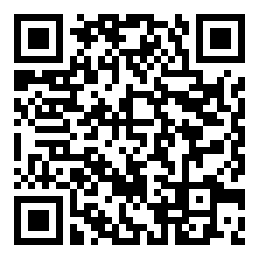 48助学支教志愿服务项目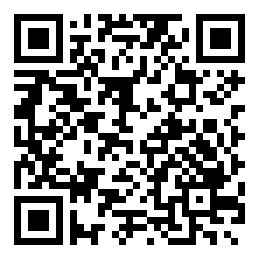 49文化文艺志愿服务项目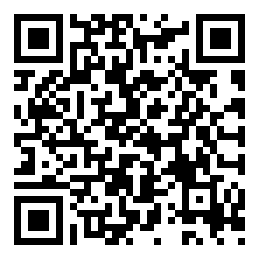 50文明实践--持续深入移风易俗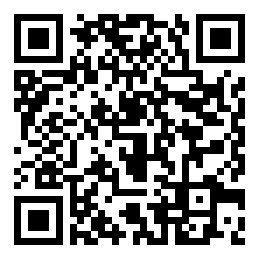 51文明实践--丰富活跃文化生活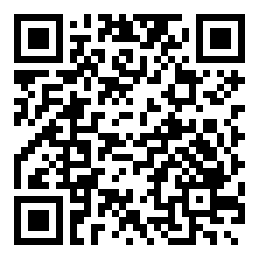 52文明实践--培育践行主流价值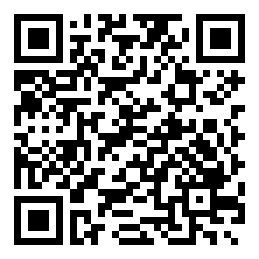 53文明实践--宣传宣讲党的政策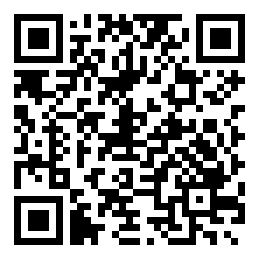 54文明实践--学习实践科学理论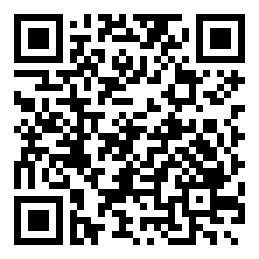 55大学生假期志愿服务项目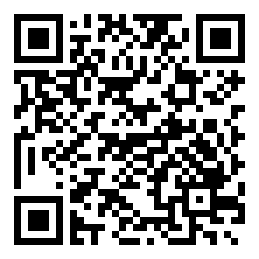 56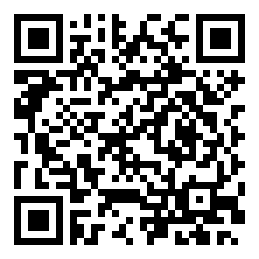 我们的节日志愿服务57民族团结进步志愿服务项目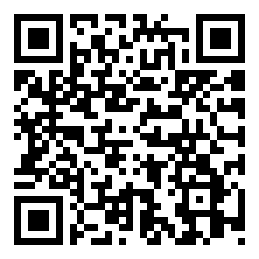 